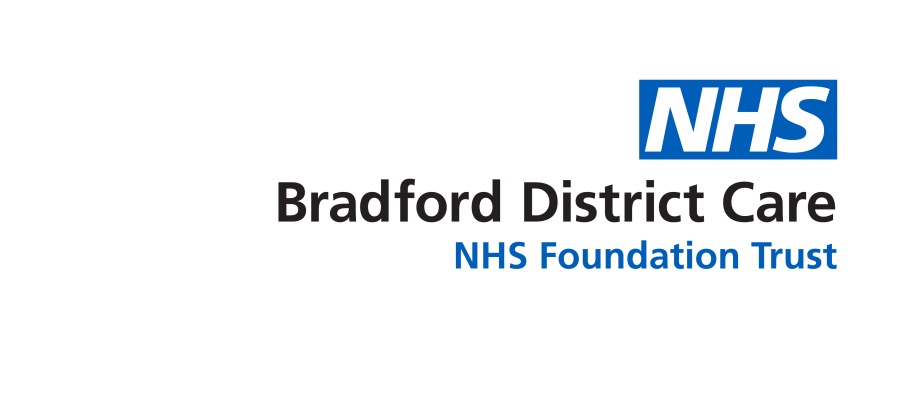 Palliative Care and End of Life training schedule 2024 FREE for CARE HOMES (N/R) & DOMISCILLARY CARE TEAMSPalliative care and End of life 9-1pmSyringe driver – 2-4pmPlease email palliativecareadmin@bdct.nhs.uk to book a place.State the training and date you wish to attendPalliative Care and End of Life training schedule 2024 FREE for CARE HOMES (N/R) & DOMISCILLARY CARE TEAMSPalliative care and End of life 9-1pmSyringe driver – 2-4pmPlease email palliativecareadmin@bdct.nhs.uk to book a place.State the training and date you wish to attend4th JUNE 2024New Mill, Saltaire BD18 3LD RM 813TH JUNE 2024New Mill, Saltaire BD18 3LD RM 4.2518TH JUNE 2024New Mill, Saltaire BD18 3LD RM 2.0420TH JUNE 2024New Mill, Saltaire BD18 3LD RM 4.2525TH JUNE 2024New Mill, Saltaire BD18 3LD RM 4.2527TH JUNE 2024New Mill, Saltaire BD18 3LD RM 4.252nd July 2024New Mill, Saltaire BD18 3LD RM 511th July 2024New Mill, Saltaire BD18 3LD RM 4.2516th July 2024New Mill, Saltaire BD18 3LD RM 818th July 2024New Mill, Saltaire BD18 3LD RM 4.2523rd July 2024New Mill, Saltaire BD18 3LD RM 525th July 2024New Mill, Saltaire BD18 3LD RM 4.25